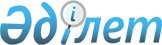 О внесении изменений и признании утратившими силу некоторых решений Правительства Республики КазахстанПостановление Правительства Республики Казахстан от 20 августа 1996 г. N 1033

      В соответствии с Указом Президента Республики Казахстан от 29 января 1996 г. N 2843 U962843_ "Об оплате труда работников государственных органов Республики Казахстан, содержащихся за счет государственного бюджета" Правительство Республики Казахстан постановляет: 

      I. Внести в некоторые решения Правительства Республики Казахстан следующие изменения: 

      1. В постановление Кабинета Министров Республики Казахстан от 16 мая 1995 г. N 694 P950694_ "Вопросы Таможенного комитета при Кабинете Министров Республики Казахстан" (САПП Республики Казахстан, 1995 г., N 18, ст.199); 

      в пункте 2 исключить цифры "1,2,3". 

      2. (Пункт 2 утратил силу - постановлением Правительства РК от 20 мая 1997 г. N 851 P970851_ ) 

      3. (Пункт 3 утратил силу - постановлением Правительства РК от 23 мая 1997 г. N 878 P970878_ ) 

      II. Признать утратившими силу некоторые решения Правительства Республики Казахстан согласно прилагаемому перечню. 

 

     Премьер-Министр     Республики Казахстан

                                            Приложение                                  к постановлению Правительства                                       Республики Казахстан                                   от 20 августа 1996 г. N 1033 



 

                            П Е Р Е Ч Е Н Ь 

                  утративших силу некоторых решений 

                  Правительства Республики Казахстан 



 

      1. Постановление Кабинета Министров Республики Казахстан от 21 января 1993 г. N 54 "Об утверждении должностных окладов работников аппарата Комитета по Государственным премиям в области науки, техники и образования при Кабинете Министров Республики Казахстан". 

      2. Постановление Кабинета Министров Республики Казахстан от 26 февраля 1993 г. N 116 "О должностных окладах работников Комитета государственного финансового контроля при Кабинете Министров Республики Казахстан". 

      3. Пункт 1 постановления Кабинета Министров Республики Казахстан от 25 февраля 1993 г. N 154 P930154_ "О схеме должностных окладов работников внешнеэкономических организаций и учреждений Республики Казахстан за границей". 

      4. Постановление Кабинета Министров Республики Казахстан от 19 мая 1993 г. N 400 "Об условиях оплаты труда работников центрального аппарата Хозяйственного управления Аппарата Президента и Кабинета Министров Республики Казахстан". 

      5. Постановление Кабинета Министров Республики Казахстан от 17 ноября 1993 г. N 1145 "О должностных окладах работников центрального аппарата Хозяйственного управления Аппарата Президента и Кабинета Министров". 

      6. Постановление Кабинета Министров Республики Казахстан от 23 марта 1994 г. N 293 "О должностных окладах работников органов государственного управления Республики Казахстан". 

      7. Постановление Кабинета Министров Республики Казахстан от 29 марта 1994 г. N 305 "Об утверждении Положения о порядке выплаты надбавок за выслугу лет к должностным окладам работников органов государственного управления Республики Казахстан" (САПП Республики Казахстан, 1994 г., N 15, ст.148). 

      8. Постановление Кабинета Министров Республики Казахстан от 29 марта 1994 г. N 306 "Отдельные вопросы Министерства финансов Республики Казахстан". 

      9. Постановление Кабинета Министров Республики Казахстан от 18 апреля 1994 г. N 397 "Об увеличении должностных окладов работников органов государственного управления Республики Казахстан". 

      10. Постановление Кабинета Министров Республики Казахстан от 19 мая 1994 г. N 540 "О должностных окладах работников аппаратов сельских и поселковы администраций Республики Казахстан". 

      11. Постановление Кабинета Министров Республики Казахстан от 14 июня 1994 г. N 632 "О внесении изменений в постановление Кабинета Министров Республики Казахстан от 29 марта 1994 г. N 306". 

      12. Постановление Кабинета Министров Республики Казахстан от 5 августа 1994 г. N 881 "Об увеличении должностных окладов работников Производственно-эксплуатационного объединения Управления Делами Аппарата Президента и Кабинета Министров Республики Казахстан". 

      13. Постановление Кабинета Министров Республики Казахстан от 20 декабря 1994 г. N 1426 "Об оплате труда работников центрального аппарата Министерства экономики и Министерства финансов Республики Казахстан". 

      14. Постановление Кабинета Министров Республики Казахстан от 21 декабря 1994 г. N 1427 "О внесении дополнений в постановление Кабинета Министров Республики Казахстан от 29 марта 1994 г. N 305". (САПП Республики Казахстан, 1994 г., N 48, ст.535). 

      15. Пункт 3 постановления Кабинета Министров Республики Казахстан от 27 января 1995 г. N 98 P950098_ "Организационные вопросы Национальной комиссии Республики Казахстан по ценным бумагам" (САПП Республики Казахстан, 1995 г., N 4, ст.52). 

      16. Постановление Кабинета Министров Республики Казахстан от 10 марта 1995 г. N 230 "О структуре центрального аппарата Министерства финансов Республики Казахстан". 

      17. Постановление Кабинета Министров Республики Казахстан от 23 марта 1995 г. N 325 "Об увеличении должностных окладов работников Аппарата Кабинета Министров Республики Казахстан". 

      18. Постановление Кабинета Министров Республики Казахстан от 13 апреля 1995 г. N 458 "О должностных окладах работников Государственного комитета финансового контроля Республики Казахстан". 

      19. Постановление Кабинета Министров Республики Казахстан от 13 апреля 1995 г. N 468 "Отдельные вопросы Министерства финансов Республики Казахстан". 

      20. Постановление Кабинета Министров Республики Казахстан от 14 апреля 1995 г. N 474 "О должностных окладах работников органов государственного управления Республики Казахстан". 

      21. Постановление Кабинета Министров Республики Казахстан от 10 мая 1995 г. N 633 "О Комитете по использованию иностранного капитала при Кабинете Министров Республики Казахстан" (САПП Республики Казахстан, 1995 г., N 17, ст. 191). 

      22. В постановление Кабинета Министров Республики Казахстан от 16 мая 1995 г. N 694 P950694_ "Вопросы Таможенного комитета при Кабинете Министров Республики Казахстан" (САПП Республики Казахстан, 1995 г., N 18, ст. 199): 

      пункт 6; 

      приложения 1,2,3 к названному постановлению. 

      23. Постановление Кабинета Министров Республики Казахстан от 13 июня 1995 г. N 818 "Об оплате труда работников центрального аппарата государственных комитетов Республики Казахстан". 

      24. Пункт 6 постановления Кабинета Министров Республики Казахстан от 13 июня 1995 г. N 819 P950819_ "Вопросы Государственного комитета Республики Казахстан по сотрудничеству со странами Содружества Независимых Государств" (САПП Республики Казахстан, 1995 г., N 21, ст.238). 

      25. Пункты 5,6,7 изменений и дополнений, которые вносятся в решения Правительства Республики Казахстан, утвержденных постановлением Кабинета Министров Республики Казахстан от 11 июля 1995 г. N 948 "О внесении изменений и признании утратившими силу некоторых решений Правительства Республики Казахстан" (САПП Республики Казахстан, 1995 г., N 24, ст.271). 

      26. Постановление Кабинета Министров Республики Казахстан от 8 сентября 1995 г. N 1244 "О внесении дополнения в постановление Кабинета Министров Республики Казахстан от 29 марта 1994 г. N 305". 

 
					© 2012. РГП на ПХВ «Институт законодательства и правовой информации Республики Казахстан» Министерства юстиции Республики Казахстан
				